Publicado en Nacional el 23/04/2019 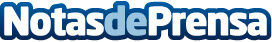 Se publica el primer libro de testimonios que han cancelado sus deudas con la ley de la segunda oportunidadEl despacho de abogados Repara tu deuda, especialista en la Ley de la Segunda oportunidad publica el libro, Segunda partes nunca (tachado) fuero buenas. En el libro se encuentran testimonios reales, clientes de Repara tu deuda, que explican su experiencia antes y después de conseguir el perdón de todas sus deudasDatos de contacto:David Guerrero919047066Nota de prensa publicada en: https://www.notasdeprensa.es/se-publica-el-primer-libro-de-testimonios-que Categorias: Nacional Derecho Finanzas Literatura http://www.notasdeprensa.es